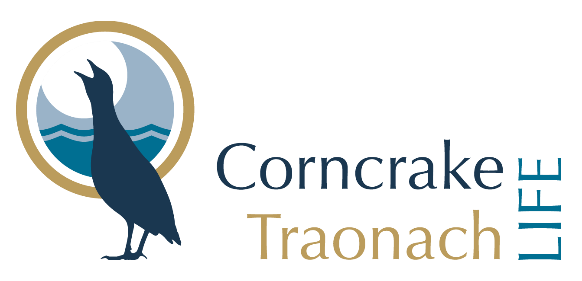 Freastal ar Imeachtaí & OiliúintGo raibh maith agat as freastal ar an ócáid seo.Is mian le tionscadal an Traonaigh/Traonach LIFE do fhreastal agus do rannpháirtíocht ag an ócáid seo a thaifeadadh chun críocha riaracháin.Ina theannta sin, d’fhonn faisnéis a scaipeadh faoi thionscadal LIFE an Traonaigh/Traonach LIFE agus faoina ghníomhaíochtaí, b’fhéidir gur mhaith le Foireann Tionscadail Traonaigh/Traonach LIFE grianghraf/scannán/taifead a dhéanamh d’imeachtaí atá á n-eagrú aige nó a bhfuil baint acu leo. D’fhéadfadh baint a bheith ag imeachtaí den sórt sin le RBPS an tionscadail, lena chruinnithe, lena imeachtaí oiliúna agus faisnéise, agus d’fhéadfaí iad a reáchtáil in áiteanna poiblí, ar thailte príobháideacha nó ar líne. Féadfar na grianghraif/taifeadtaí a úsáid i bhfoirmeacha clóite agus digiteacha araon i gcomhar le páirtithe leasmhara tionscadail, tairbhithe gaolmhara agus na meáin. Ós rud é gur chuir tú in iúl gur mian leat páirt a ghlacadh in imeachtaí den sórt sin a bhaineann le tionscadal Traonach/Traonach LIFE, is féidir grianghraf/taifeadadh a dhéanamh ort le linn do fhreastail agus/nó d’aighneachta. Dá bhrí sin, iarrann an Traonach/Traonach LIFE go dtoileoidh tú le do shonraí pearsanta a úsáid, i bhfoirm taifid tinrimh agus/nó i bhfoirm íomhánna nó taifeadtaí den sórt sin, le haghaidh riaracháin agus chun obair agus gníomhaíochtaí an tionscadail a chur chun cinn. Má dhéanann tú amhlaidh, beidh sé de cheart agat do thoiliú a tharraingt siar tráth ar bith, agus sa chás sin ní bhainfidh Traonach/Traonach LIFE úsáid as do shonraí pearsanta a thuilleadh in ábhar nua faisnéise agus déanfaidh tú iarracht tú a bhaint d’ábhar a foilsíodh cheana, nuair is féidir. Arna iarraidh sin, is féidir leat Ráiteas Príobháideachais a fháil ina mbeidh tuilleadh sonraí faoin bpróiseáil sonraí seo agus faoi do chearta.Toiliú leis an Traonach/Traonach LIFE do shonraí pearsanta a phróiseáil le haghaidh (i) freastal ar imeachtaí agus taifead rannpháirtíochta; (ii) the an cuspóir faisnéis a scaipeadh faoin tionscadal agus faoina ghníomhaíochtaíToilím leis seo don Traonach/Traonach LIFE sonraí a bhaineann le mo fhreastal ar imeacht a stóráil agus a phróiseáil chun críocha riaracháin agus chun ceanglais Covid-19 a chomhlíonadh. Toilím leis seo don Traonach/Traonach LIFE grianghraif/fístaifeadtaí/fuaim/fuaim a tógadh orm ar an ócáid atá i gceist a stóráil, a phróiseáil agus a fhoilsiú, i bhfoirm chlóite agus dhigiteach, chun faisnéis faoi ghníomhaíochtaí an tionscadail a chur chun cinn agus a scaipeadh. Tá sé i gceist go bhfoilseofar na grianghraif/na taifeadtaí in ábhar faisnéise, ar shuíomh gréasáin an tionscadail agus/nó ar na meáin shóisialta, agus go roinnfear iad leis na tairbhithe gaolmhara chun na críche céanna.Tuigim gur féidir liom cóip den Ráiteas Príobháideachais a iarraidh a bhaineann leis an úsáid seo de mo shonraí pearsanta.Síniú:__________________Tuismitheoir/Caomhnóir_______________________Priontáil an t-ainm:__________________Dáta:______/__________/______